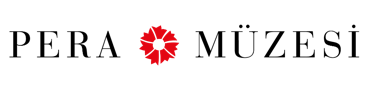 Pera FilmDeğişen PerspektiflerKadın Yönetmenlerden Kısalar08 – 30 Mart  Yedi Kadın Yedi GünahSeven Women Seven SinsYönetmen: Chantal Akerman, Ulrike Ottinger, Helke Sander, Bette Gordon, Maxi Cohen, Valie Export, Laurence Gavron Oyuncular: Rosemary Hochschild, Delphine Seyrig, Michael Dick, Evelyne Didi, Luis Guzmán, Irm Hermann, Gabi HerzFransa, Avusturya, Belçika, ABD, Almanya/ 1987, 101', renkli  İngilizce, Fransızca, Almanca; Türkçe altyazılı  Yedi Kadın Yedi Günah, sinema tarihindeki çok tipik bir dönemi temsil eder. Yedi günahtan her biri için yönetmenlik yapmak üzere davet edilen kadın yönetmenler, dünyanın en önemli sinemacıları arasındadır: Helke Sander (Oburluk), Bette Gordon (Açgözlülük), Maxi Cohen (Öfke), Chantal Akerman (Tembellik), Valie Export (Şehvet), Laurence Gavron (Kıskançlık) ve Ulrike Ottinger (Gurur). Her yönetmene istediği günahı filmleştirme özgürlüğü tanınmıştır. Yönetmenlerin modern görüşleri, absürt fikirlerden, komik ve ölçüsüz fikirlere kadar farklılık gösterir. Zira nihai film de bu çeşitliliği yansıtır niteliktedir: Geleneksel kurgusal anlatım, deneysel video, müzikal, radikal belgesel de dâhil olmak üzere çeşitli türlerden oluşur.Türkiye’den KısalarNebile Hanım'ın Solucan DeliğiMrs. Nebile's WormholeYönetmen: Pınar YorgancıoğluOyuncular: Jale Arıkan, Tim Seyfi, Yaşar Çetin, Judith Hoersch, Selin KavakAlmanya, Türkiye, ABD/ 2016, 14', renkli  Türkçe; İngilizce altyazılı  Almanya’da yaşayan orta yaşlı ev hanımı Nebile, gündelik yaşamının rutininden kaçmak için yan komşuya açılan gizli bir tünel kazmaya başlar.Kot Farkı Ground LevelYönetmen: Ayris AlptekinOyuncular: Hatice Aslan, Şehsuvar Aktaş, Hülya Gülşen, Nazlı Bulum, Albina Özden, Erdem KaynarcaTürkiye, 2017, 11', renkli  Türkçe; İngilizce altyazılı  Cenaze evinde maaş istemek ahlaki bir sınır ihlali midir yoksa bir hak talebi mi? Sevim’in bakıcı olarak çalıştığı evin yaşlı hanımı ölmüştür. Sevim sonunda maaşını isteyecek cesarete ulaşır. Gün boyunca büyütmeden halletmeye çalıştığı maaş mevzusu, bu orta üst sınıf ailede maaşın kimin tarafından verileceği sorusuyla büyük bir olaya dönüşür.AndroktonesYönetmen: Emine YıldırımOyuncular: Gökçen Gökçebağ, Ezgi ÇelikTürkiye, 2018, 10', renkli  Türkçe; İngilizce altyazılı  Androktones, Amazon Savaşçı kadınlar hakkında yazılmış mitleri, bir kadın ve bir erkek anlatıcının birbiriyle çelişen sözleriyle aktarır. Metnin ilham kaynağı, hepsi erkekler tarafından yazılmış ve Amazon mitlerinin yer aldığı Histografi Eserleridir. Samsun'daki Turistik Amazon Köy'ünde geçen Androktones, Amazonların tarihi mirasının halen ne kadar öznel yorumlandığını ve algılandığını, ve de boğucu ataerkil söylemin, zaman, dil ve coğrafya fark etmeksizin her yere sızdığını irdelemektedir.Nedret Bugün KaybolurNedret Gets Lost For A DayYönetmen: Berrak ÇolakOyuncular: Nezahat Oynar, Orhan Kalycıoğlu, Ayşegül Tolgay, Nadide TanırerTürkiye, 2018, 11', renkli  Türkçe; İngilizce altyazılı  Yaşlı ve alımlı Nedret, kocasının gizemli ölümünün ardından, ev ve şehir kozasından kaçıp, dönüşü olmayan bir yolculuğa başlar. Ağzında bir kadının adı, üzerinde kanlı saten pembe geceliği, uyurgezer; tuhaf bakışlardan, parıltılı vitrinlerden geçer. Nedret, aradığı kadına yaklaşırken, yol boyunca taşıdığı sorular çözülecek midir?TitanyumTitaniumYönetmen: Gökçe ErdemOyuncular: Ece Seçer, Sanem Öge, Ece Koroğlu, Uğur Ahurcu, Yeşim Duman, Ahsen EroğluTürkiye, Kanada, 2018, 15', renkli Türkçe; İngilizce altyazılı  1990’ların Türkiye’sinde yetenekli ve genç bir buz patenci kız, zorlu kariyerine devam edebilmek için özgüvenini geri kazanmalıdır.Dünyadan KısalarYumaklar ve DüğümlerTangles and KnotsYönetmen: Renée Marie PetropoulosOyuncular: Leeanna Walsman, Odessa Young, Toby WallaceAvustralya, 2017, 17', renkli  İngilizce; Türkçe altyazılı  Sydney'li bir anne ile kızı arasındaki yakın bağ, annenin genç kızına bir parti düzenlemesi için yardımcı olmasıyla tehlikeye girer. IIIYönetmen: Marta PajekPolonya, 2018, 12', siyah-beyaz / b Lehçe; Türkçe altyazılı  Bir Erkek ile bir Kadın’ın ani karşılaşması hipnotik bir eylemi tetikler - bu bir zevk ve huzursuzluk oyunudur. III, bir erkekle aynı anda hem çekici hem de itici olan, yorucu bir ilişki içindeki bir kadının portresidir.Gerçeklerden SonraAfter the FactsYönetmen: Karen PearlmanOyuncular: Esfir Shub, Elizaveta SvilovaAvustralya, Rusya, 2018, 5', renkli  İngilizce; Türkçe altyazılı  Kurgucular güçlüdür. Genellikle de perde arkasında kalırlar. Sinemanın ilk zamanlarında birçok kurgucu kadındı. Bu kısa belgesel, remix filmin yaratıcısı olarak gösterilen Esfir Shub'u (1894-1959) konu alır ve sinemanın bazı başyapıtlarını derinden etkilemiş olan kadın kurgucuların devrim niteliğindeki çalışmalarına ışık tutar.Bloei Sok. No: 11Bloei Straat 11Yönetmen: Nienke DeutzBelçika, Hollanda, 2018, 10', renkli  Diyalogsuz Yedikleri içtikleri ayrı gitmeyen iki yakın arkadaş, çocukluklarının son yazını evlerinin etrafında eğlenerek birlikte geçirirler. Yaz geçtikçe vücutları değişmeye, dönüşmeye başlar ve arkadaşlıklarına bir tuhaflık çöker. Ergenlik, aralarındaki bağı bozacak gibi görünmektedir. Hector Malot: Yılın Son GünüHector Malot: The Last Day of the YearYönetmen: Jacqueline LentzouOyuncular: Sofia Kokkali, Nikos Zeginoglou, Katerina Zisoudi, Giannis PapadopoulosYunanistan, 2018, 23', renkli  Yunanca; Türkçe altyazılı  Ayışığının aydınlattığı bir arabada yılbaşı sabahı güneş doğmaktadır ve Sofia kimseye anlatmadığı bir rüya görür: Çölde yürümektedir ve hasta olduğunu öğrenir. Umursamıyormuş gibi yapar. Acaba cesaretini mi kaybetmiştir?Nasıl BaşlarHow Does It StartYönetmen: Amber SealeyOyuncular: Lola Wayne Villa, Elixa Dean, Lola Reid, Alex RubinABD, 2019, 15', renkli İngilizce; Türkçe altyazılı  Sene 1983'tür ve 12 yaşındaki Rain cinselliği merak etmektedir, ancak sorun şudur ki bunun ne olduğu hakkında bir fikri yoktur. Rain, yakın zamanda boşanmış olan ilgisiz anne ve babasının yardımı olmadan, aşkın ve yetişkinliğin karmaşıklıklarında yolunu bulmaya çalışır ve bunu kendi kendine yapmayı öğrenir. 